SEL:  SOCIAAL EMOTIONEEL LEREN.Gedrag en leren zijn onlosmakelijk met elkaar verbonden. Een leerling die goed in zijn vel zit , zal over het algemeen goed presteren tijdens  taal, rekenen of lezen. Opbrengstgericht werken binnen het passend onderwijs heeft de meeste kans van slagen bij een positief leef- en leerklimaat.Wij willen komend jaar tijdens de studiedagen de sociaal emotionele ontwikkeling centraal stellen. Hierbij wordt aandacht besteed aan kennis van groepsvorming en groepsdynamiek, de ondersteuningsbehoefte van leerlingen en strategieën voor de leraar, het sociaal emotioneel leren, preventie van gedragsproblemen en de methodes/middelen die ingezet kunnen worden. De doelstelling is dat we na deze studiedagen planmatig (handelingsgericht) kunnen gaan werken aan het sociaal emotioneel leren met een doorgaande lijn groep 1 t/m groep 8 . We willen dit schoolbreed aanpakken om de effectiviteit te vergroten .Uitgangspunt is dat iedere groep werkt volgens dezelfde planmatige  werkwijze rekening houdend met de eigen behoeftes  en het eigen niveau van iedere groep.Kerndoelen oriëntatie op jezelf en de wereld. Mens en samenleving.34 De leerlingen leren zorg te dragen voor de lichamelijkeen psychische gezondheid van henzelf en anderen.35 De leerlingen leren zich redzaam te gedragen in sociaalopzicht, als verkeersdeelnemer en als consument.36 De leerlingen leren hoofdzaken van de Nederlandse enEuropese staatsinrichting en de rol van de burger.37 De leerlingen leren zich te gedragen vanuit respect vooralgemeen aanvaarde waarden en normen.38 De leerlingen leren hoofdzaken over geestelijke stromingendie in de Nederlandse multiculturele samenleving een belangrijke rol spelen, en ze leren respectvol om te gaan met verschillen in opvattingen van mensen.39 De leerlingen leren met zorg om te gaan met het milieu. Basisonderwijs bevordert de brede vorming van kinderen. In dit leergebied oriënteren leerlingen zich op zichzelf, op hoe mensen met elkaar omgaan, hoe ze problemen oplossen en hoe ze zin en betekenis geven aan hun bestaan. Leerlingen oriënteren zich op de natuurlijke omgeving en op verschijnselen die zich daarin voordoen. Leerlingen oriënteren zich ook op de wereld, dichtbij, veraf, toen en nu en maken daarbij gebruik van cultureel erfgoed. Kinderen zijn nieuwsgierig. Ze zijn voortdurend op zoek om zichzelf en de wereld te leren kennen en te verkennen. Die ontwikkelingsbehoefte is een aangrijpingspunt voor dit leergebied. Tegelijk stelt de samenleving waarin kinderen opgroeien haar eisen. Kinderen vervullen nu en straks taken en rollen, waarop ze via onderwijs worden voorbereid. Het gaat om rollen als consument, als verkeersdeelnemer en als burger in een democratische rechtstaat. Kennis over en inzicht in belangrijke waarden en normen en weten hoe daarnaar te handelen, zijn voorwaarden voor samenleven. Respect en tolerantie zijn er verschijningsvormen van. Waar mogelijk worden onderwijsinhouden over mensen, de natuur en de wereld in samenhang aangeboden. Dit komt het ‘begrijpen’ door leerlingen ten goede en draagt voorts bij aan vermindering van de overladenheid van het onderwijsprogramma. Ook inhouden uit andere leergebieden worden betrokken op de ‘oriëntatie op jezelf en de wereld’. Te denken valt aan het lezen en maken van teksten (begrijpend lezen), het meten en het verwerken van informatie in onder andere tabellen, tijdlijn en graﬁeken (rekenen/wiskunde) en het gebruik van beelden en beeldend materiaal (kunstzinnige oriëntatie). Onderwijs is er immers vooral op gericht om leerlingen zicht te geven op betekenis en samenhang.Kerndoelen zijn streefdoelen. Ze geven aan wat iedere school in elk geval moet nastreven. Daarbij kunnen echter drie kanttekeningen worden geplaatst. In de eerste plaats omschrijven de doelen het eind van een leerproces, niet de wijze waarop ze kunnen worden bereikt. De kerndoelen doen geen uitspraken over didactiek. Gezien het karakter van het basisonderwijs dienen leraren een beroep te doen op de natuurlijke nieuwsgierigheid en de behoefte aan ontwikkeling en communicatie van kinderen en deze te stimuleren. Door een gestructureerd en interactief onderwijsaanbod, vormen van ontdekkend onderwijs, interessante thema’s en activiteiten, worden kinderen uitgedaagd in hun ontwikkeling.In de tweede plaats dienen inhouden en doelen zo veel mogelijk op elkaar te worden afgestemd, verbinding te hebben met het dagelijks leven en in samenhang te worden aangeboden. In concreet onderwijs zijn doorgaans doelen uit verschillende hoofdstukken tegelijk van belang. Taal bijvoorbeeld komt voor bij alle vakken. Aandacht voor cultuur is niet beperkt tot het kunstzinnige domein. Omgaan met informatietechnologie geldt voor alle gebieden. In de derde plaats dient er aandacht te worden besteed aan doelen die voor alle leergebieden van belang zijn: goede werkhouding, gebruik van leerstrategieën, reflectie op eigen handelen en leren, uitdrukken van eigen gedachten en gevoelens, respectvol luisteren en kritiseren van anderen, verwerven en verwerken van informatie, ontwikkelen van zelfvertrouwen, respectvol en verantwoordelijk omgaan met elkaar en zorg voor en waardering van de leefomgeving.GROEPSPLAN GEDRAG.Groepsplan gedrag is ontwikkeld door Kees van Overveld.Planmatig werken aan passend onderwijs door handelingsgericht te werken. Je gaat uit van groepsplannen voor iedereen (preventieniveau1) daarmee rekening houden met de fase van de groepsvorming (groepsdynamica) , de  onderwijsbehoefte van de groep, de sociaal emotionele leerlijnen, houding en strategieën van de leraar.Deze werkvorm werkt preventief voor gedragsproblemen en , verder kan je gebruik maken van  plannen voor sommigen (preventieniveau 2) en plannen voor enkelen.(preventieniveau 3).Preventieniveau 1 Groepsvorming.Een groep vormt zich volgens een vast patroon van fasen. (fasenmodel Tuckman)De algemene onderwijsbehoefte van de groep betreft SEL, afgeleid uit de vijf fasen van de groepsvorming. Onderwijsbehoefte forming:Een leraar die leerlingen met elkaar in gesprek brengtOndersteuning bij het ontdekken van de leer- en leefomgevingEen leraar die ieder kind het gevoel geeft erbij te horen.Leraren die in hun onderwijsaanbod rekening houden met algemene onderwijsbehoeften van de groep, zullen zeer waarschijnlijk een problematische verlopend groepsvormingsproces kunnen voorkomen. Het is echter geen garantie.  Je klas wordt niet vanzelf een positieve groep. Daar moet je als leraar moeite voor doen. In de preventieaanpak zul  je een reeks activiteiten moeten aanbieden die past bij de fase van de groepsvorming. Activiteiten forming:Kringgesprekken, jezelf voorstellen  (dit ben ik koffer kleuters)Voorwerpen meenemen , laten raden van wie het is of erover laten vertellen.Zoals de kleuters de dit ben ik koffer hebben,( hier kunnen ze allerlei spulletjes van zichzelf in doen van thuis die ze willen laten zien, foto’s, lievelings boek/knuffel/speelgoed/ eten , etc en op school hierover vertellen).  kunnen de oudere kinderen een powerpoint met foto’s van zichzelf over zichzelf maken en presenteren en de bovenbouw een filmpje waarin ze zichzelf presenteren.Naamspringen: in de kring staan, naar binnen springen en je naam stevig zeggen.Inrichting van de klas bespreken, wat staat waar en waarom.Kleuters krijgen ordelesjes, over het hoe en waarom en op welke wijze. Verjaardagskalender makenRaadsels opgeven over jezelfMet een blinddoek voelen en raden wie het is.Baby foto’s radenPortret tekenen, zelfportret of van elkaar. (tekenen zonder op het papier te kijken en steeds doorschuiven zodat je van iedereen een snelle blinde tekening maakt is erg leuk, navragen annelies)Silhouettekenen(raden wie wie is)Website van de klas inrichten, eigen facebook pagina van de groep??Klassenblog bijhouden,  Elkaar brieven laten schrijvenSamen een naam verzinnen voor de groep.Ik ga op reis en ik neem mee , namen noemen (vind ik minder )Niet jezelf voorstellen maar een groepsgenoot.Filmpje van de klas maken en eventueel uploaden op eigen youtube kanaal. Groepstwitter account aanmaken over de belevenissen in de groepEen eigen web-fotoalbum maken.Onderwijsbehoefte norming:Een leraar die duidelijk isEen leraar die de regels en gedragverwachtingen expliciteertEen leer- en leefomgeving die veilig is. Acitiviteiten  norming:De groep na laten denken over gedragsverwachtingen die passen bij de waarde/normen /regels van de school. Zelf actief mee laten denken over de regels van de klas.Laat de kinderen een visuele weergave maken van de regels. (woordwolk)Gedragsverwachtingen aanleren op de verschillende locaties van de schoolLessen over normen en waardenRegels voor kringgesprek oefenen aan de hand van een thema, de kinderen zijn b.v. gespreksleiderPraten over straf en beloning Klassikaal een sociaal probleem voorleggen, in groepen een oplossing zoeken\Stelling verdedigen waarmee je het niet eens bentMorele dilemma’s bespreken (b.v. een arme man heeft een zieke vrouw en hij breekt in bij de apotheek zodat hij medicijnen in handen krijgt , mag dat?)Laat kinderen actief meedenken over beloningen.Laat de kinderen actief meedenken over beloningen. Een goede motivatieprijs wordt in overleg met de kinderen bedacht.Heeft een korte duur(moet bijzonder blijven)Speelt vaak in op gedrag dat normaal gesproken wordt afgekeurd. (bv allemaal omgedraaid op je stoel zitten)Wordt op een briefje geschreven en in een speciale prijzenpot gedaan.Wordt uitgedeeld als er een bijzonder prestatie is geleverd (altijd door de leraar te bepalen)Voorbeelden van beloningen uit de Positif Behavior. (de één leuker dan de ander)Een kaart uit de enegizer bak kiezen om te spelen.Door de klas lopen en als een eend kwaken.Één minuut armscheten makenOmgedraaid op je stoel zittenMet  elastiekjes schietenEen wedstrijdje armworstelenSpelletjes doen waarbij b.v. de jongens tegen de meisjes strijdenDoor de gang bewegen alsof je aan het schaatsen bentProppenbasketbal in de afvalemmerEmmers met zeepsop op het plein , bellen blazenDe wave doenKnuffeldag, er wordt bepaald op welke dag iedereen zijn knuffel meemag.Luchtgitaar spelenAls robots lopenBallon opblazen en erop gaan zitten ,Dierengeluiden makenVijf minuten extra buitenspelenVliegtuigjes vouwen en door het lokaal gooien. Onderwijsbehoefte  storming:Hulp bij het bepalen van ieders positie in de groepEen leraar die aandacht besteedt aan het omgaan met conflictenActiviteiten die pestgedrag voorkomenGroepsgenoten die respect tonen voor elkaar, elkaars mening en karakterActiviteiten voor storming:Antipestproject voortzettenStappenplan aanreiken bij het oplossen van problemen of concflicten, de kinderen dit stappenplan zelf dmv. foto’s laten visualiseren, dit lamineren en in de klas ophangen. Gymles: opdrachten met wisselend leiderschapComplimenten geven en ontvangenPraten over hoe emoties gedrag beïnvloeden.Uitbreiden van emotiewoordenschatEvalueren van een groepsactiviteit, hoe ging het , wat ging goed wat ging minder goed, wat kan anders.Kinderen leren reflecteren op eigen handelen, wat was jouw rol (leidend, afwachtend, meewerkend?)Praten over het begrip respectSamen een zo hoog mogelijke toren bouwen van papierstroken, krantenGezelschapspelletjes spelen , leren omgaan met winst en verlies.Een enquete samenstellen en rondsturen over onderwerpen als pesten en veiligheid op het plein.Kinderen een conflict zelf laten oplossen en vragen hoe het is verlopenLeren hoe je effectief problemen oplost(onderhandelen als proactieve strategie)Groepsactiviteiten aanbieden waarbij interactie en samenwerken centraal staan. Dit kan op velerlei wijze, tijdens handvaardigheid, tekenen, gym, topondernemers. Voorlezen voor jongere kinderen etc. maar ook in de zandbak: b.v. je verdeelt de klas in 5 groepjes , zij moeten een zandkasteel bouwen in de zandbak, daarna moeten ze wegen aanleggen tussen alle kastelen. Deze opdracht kan je dan gebruiken om kinderen te leren te evalueren en reflecteren. Onderwijsbehoefte bij performing:Een leer- en leefklimaat waarin plezier, rust en orde uitgangspunt zijn.Activiteiten die uitnodigen tot samenwerkingEen  leraar ie ieders talent tot bloei laat komenActiviteiten bij performing:Werken aan projectenEen mooie presentatie van je project via PreziSport spelmiddag met veel verschillende groepsactiviteiten organiserenUitwisselingsproject met andere scholenSpelletjes om samenwerken te promotenDigitale verhalen samenstellen met behulp van social mediaVideofilm maken met een digitale camera(speelfilm)Acties voor het goede doel organiserenOptreden/show in klassen-en schoolverbandExcursies makenDigitale krant maken (of stukje voor in het boomblad over bepaald schools onderwerp)Kennismaken met andere culturen of presentatie va eigen of andere cultuur maken.Tutorsysteem invoeren, zwakke leerling met sterke leerling laten oefenenEen digitaal prentenboek voor leerlingen in onderbouw laten maken.Voorlezen voor kinderen in onderbouwCreatieve gedachten , ideeën en kennis delen via een digitale omgeving.Fotocollage maken van je positieve groepIndien nodig: antipestprogrammaOnderwijsbehoefte Adjouring:Een leraar die leerlingen voorbereidt op het naderende afscheidEen pedagogisch klimaat waarin de sfeer tot aan het eind plezierig is. Activiteiten Adjouring:Kennismakingsbezoek , nieuwe juf of meester of schoolFotoalbum, jaarboek maken, (plakboek kleuters ) en meegevenSchoolreisje, sportdag , schoolkampGroep 8 , musical, afscheidsavond (meteen afspraak maken om op een bepaalde dag een reünie te houden na half jaar)Bijzonderheden laten opschrijven van de schooltijd en elkaar en dit voor iedereen bundelen(eventueel op video)Toekomst opstel, tekening hoe wordt het volgend jaar?Diploma makenAfscheidslied schrijvenTegel op het schoolplein(walk of fame)Gevoelens benoemen omtrent afscheid/overgang en deze uitbeeldenSchrijfopdracht: je bent bejaard en kijkt terug op je basisschooltijdAfscheidsboekFotomuur van de groep die afscheid neemt. Samen met een kreet die de groep typeert.De klas wordt in groepen verdeel. Iedere groep bereidt een les voor op basis van de leerstof die eerder dat jaar aan bod is geweest.De leerlingen maken een talkshow en nodigen daar echte gasten voor uit (.b.v. wijkagent)De leerlingen schrijven een brief of mail naar zichzelf (hoe hebben ze het schooljaar of schooltijd beleefd? Wat is het doel voor het komend jaar?De leerlingen schrijvven een brief met tips en trucs voor de groep leerlingen die na de zomervakantie de klas betreedt. (hoe overleef ik groep 8?)De leerlingen evalueren het jaar, de leerstof (en de leraar)Kies een maatschappelijk doel en ga daaraan werken (doe iets goeds voor je wijk, stad, land, wereld)Leerlijnen sociaal emotioneel leren.5  groepen (competenties) van sociaal emotioneel leren waar we structureel aandacht aan moeten besteden wil je effect sorteren.Elk van de 5 competenties zijn uitgewerkt in leeftijdcategorieën  4-8 jaar, 8-11 jaar, 11-13 jaar. Besef van zichzelfZelfmanagement, emotieregulatieBesef van de anderHanteren van relatiesKeuzes kunnen maken.Besef van zichzelfEigen gevoelens kennen, herkennen en uitenKennis hebben van je interesses, waarden en krachtEen gezond zelfvertrouwen. De ontwikkeling van lichaamsbesef bij het jonge kind is voorwaarde voor de sociaal emotionele ontwikkeling. Dan kan er in groep 1 ook gewerkt worden aan zelfbesef.Deze competentie verwijst o.a. naar:  Kennis over eigen gevoelens door:  emotiewoordenschat uitbreiden, kinderen leren hun ervaren gevoel om te zetten in woorden zodat ze geen andere wegen nodig hebben als slaan, zich terugtrekken, negatieve aandacht vragen etc. Kennis hebben van je interesse waarden en kracht:  Ieder kind is uniek. Het gaat niet om wat een leerling kan, maar welke mogelijkheden een kind heeft om doelen in het leven te bereiken. Het hebben van een gezond zelfvertrouwen.: zelfvertrouwen verwijst naar het geloof in eigen effectiviteit, weten wat je wel en niet goed kunt. Iedere leerling heeft een basisbehoefte om dingen zelfstandig te kunnen. Gevoelens en gedrag herkennen (gebaseerd op Illinois en Kansas Standards)4  - 8 jaar. Gevoelens herkennen, benoemen, begrijpen hoe gevoelens en gedrag samenhangen. (ik mis gevoelens op juiste wijze kunnen uiten)Het verschil weten tussen positieve en negatieve gevoelensSituaties herkennen die mogelijk emotionele reacties oproepen.8 – 11 jaar. Gevoelens beschrijven(makkelijke moeilijke begrippen) Beschrijven hoe (moeilijke) situaties emoties beïnvloeden.Reflecteren op uitingen van gedrag.Reacties op emoties herkennen. 11 – 13 jaarEmoties en effectieve gedragsuitingen beschrijvenStressoren herkennen.De relatie tussen stressoren en emoties begrijpen.Reacties op emoties in verschillende settings analyseren (in persoonlijk contact, maar ook digitaal)Persoonlijke kwaliteiten en krachten  (h)erkennen. (gebaseerd op Illinois en Kansas Standards)4 – 8 jaarHerkennen wat je zelf leuk/niet leuk vindt en wat de ander leuk/niet leuk vindt.Oog hebben voor je eigen en andermans behoeften, wensen, kwaliteiten, zwakheden en uitdagingen.Weten welke gevolgen je gedrag heeft. Verhelderende vragen stellen.Positieve oplossingen voor problemen verzinnen.Weten wie je om hulp kunt vragenOog hebben voor kracht van gezinsleden, vriendengroep, school en omgeving.8 – 11 jaarEigen kwaliteiten identificeren.Voordelen van de persoonlijke kwaliteiten weten (b.v. eerlijkheid)Weten welke strategieën je helpen (b.v. positief blijven)Om feedback vragen en luisteren naar de ander.Beschrijven van de vaardigheden en interesses die je wilt ontwikkelen.Verklaren hoe mensen om je heen kunnen bijdragen aan schoolsucces en verantwoord gedrag. 11 – 13 jaarPersoonlijke voorkeuren inventariseren.Analyseren hoe persoonlijke kwaliteiten keuzes en succes beinvloeden.De voordelen zien van reflectie.Weten hoe jouw persoonlijke keuzes in het leven je succes kunnen vergroten.Analyseren hoe je je omgeving kunt inzetten voor succes op school en in het dagelijks leven. Zelfregulatie.Emotieregulatie:impulscontrole bij stressvolle situatiesomgaan met heftige emoties.Doelgericht gedragDeze competentie verwijst o.a. naar begrippen als:Emotieregulatie , zelfregulatie, , zelfcontrole en impulsbeheersing. Zelfregulatie wordt in onderzoek geassocieerd met goede leerresultaten en sociaal succes. Emoties en gedrag hanteren. (gebaseerd op Illinois en Kansas Standards)4  - 8 jaar. Omgaan met emoties en stressImpulsief gedrag controleren.De relatie tussen emotie, gedachte en gedrag snappen.Verbale en non-verbale boodschappen kunnen zenden. 8 – 11 jaar. Beschrijven hoe je op een sociaal aanvaarde manier met emoties omgaat.Laten zien hoe je in het dagelijks leven op een sociaal aanvaarde manier met emoties omgaat.Feiten en meningen onderscheiden.Gedragsketens herkennen. (oorzaak-gevolg)11  - 13 jaar. Vaardigheden inzetten die stress verminderen.Effectief reageren in zeer emotionele situaties.Herkennen van bedrog, hypocrisie, contradicties etc. Vaardigheden inzetten die kans op schoolsucces vergrotenReflectie op standpunten en emotionele reacties. (gebaseerd op Illinois en Kansas Standards)4 – 8 jaar. Je verantwoordelijkheden ten opzichte van jezelf en de ander beschrijven.Beschrijven wat je verantwoordelijkheden zijn op school, thuis, en in de maatschappij. Weten hoe je reageert op de hulp van anderen.Weten hoe je omgaat met tegenslag.8 – 11 jaar.Erkennen dat je verantwoordelijkheden hebt ten opzichte van jezelf en anderen. Je verantwoordelijkheden demonstreren.Bij jezelf nagaan wat  het met je doet om anderen te helpen.Begrijpen wat impulsief gedrag teweeg kan brengen. 11 – 13 jaar.Je inzetten voor je omgeving.Ervaringen beschrijven die hebben bijgedragen aan je standpunten. Je empathie in verschillende situaties inzetten. Besef voor de anderEmpathiePerspectief nemenVerschillen tussen individuen en groepen herkennen en waarderen.Sociale cues/signalen juist interpreterenZodra je besef hebt van jezelf en je gevoelens kunt reguleren, krijg je oog voor de ander. Deze competentie verwijst o.a. naar:  Empathie, het vermogen om emotionele reacties bij anderen te herkennen.Perspectief nemen, je kunnen verplaatsen in de gedachten en gevoelens van de ander en begrijpen vanuit welk perspectief hij handelt.Social cues juist interpreteren. Lichaamstaal speelt een belangrijke rol in contacten met anderen.  We zenden constant signalen uit die iets prijsgeven over onze gedachtenwereld. Om sociaal goed te kunnen functioneren is het belangrijk deze signalen op te merken en juist te interpreteren. Gevoelens, gedachten en perspectief van de ander (h)erkennen. (gebaseerd op Illinois en Kansas Standards)4 – 8 jaarErkennen dat anderen een situatie anders kunnen beleven.De emoties van anderen herkennen.De oorzaak van de emotie bij de ander achterhalen.Weten wat jouw gedrag bij de ander losmaakt. 8 – 11 jaarHerkennen van signalen (cues) die aangeven hoe de ander zich voelt.11 – 13 jaarVoorspellen van andermans gevoelens en perspectief in diverse situaties.Het standpunt van de ander samenvatten.Herkennen hoe het gedrag van de ander het gedrag van derden beïnvloedtVerschillen en overeenkomsten van individu en groep (h)erkennen. (gebaseerd op Illinois en Kansas Standards)4 – 8 jaar.De manier waarop anderen verschillen en overeenkomsten beschrijven.De kwaliteiten van de ander beschrijven.Je respectvol gedragen in conflictsituatie of bij verschil van mening.8 – 11 jaar.Verschillen herkennen tussen diverse sociale en culturele groepen.Herkennen van specifieke bijdrage van zo’n groepKunnen samenwerken met iemand die anders in elkaar steekt dan jijzelf.Discriminatie, vooroordelen en stereotypering herkennen.De samenhang snappen tussen historische gebeurtenissen en het respect voor de menselijke waardigheid.11 – 13 jaar.Verklaren hoe onderlinge verschillen tussen individuen of groepen kunnen leiden tot pestgedrag.Manieren verzinnen om pestgedrag te laten stoppen.Het effect analyseren van een anti pestaanpak.De impact van discriminatie, vooroordelen en stereotypering herkennen.Tonen dat je kunt omgaan met verschillen tussen mensen. Zodra je besef hebt van jezelf en je gevoelens kunt reguleren, krijg je oog voor de ander. Deze competentie verwijst o.a. naar:  Empathie, het vermogen om emotionele reacties bij anderen te herkennen.Perspectief nemen, je kunnen verplaatsen in de gedachten en gevoelens van de ander en begrijpen vanuit welk perspectief hij handelt.Social cues juist interpreteren. Lichaamstaal speelt een belangrijke rol in contacten met anderen.  We zenden constant signalen uit die iets prijsgeven over onze gedachtenwereld. Om sociaal goed te kunnen functioneren is het belangrijk deze signalen op te merken en juist te interpreteren. Gevoelens, gedachten en perspectief van de ander (h)erkennen. (gebaseerd op Illinois en Kansas Standards)4 – 8 jaarErkennen dat anderen een situatie anders kunnen beleven.De emoties van anderen herkennen.De oorzaak van de emotie bij de ander achterhalen.Weten wat jouw gedrag bij de ander losmaakt. 8 – 11 jaarHerkennen van signalen (cues) die aangeven hoe de ander zich voelt.11 – 13 jaarVoorspellen van andermans gevoelens en perspectief in diverse situaties.Het standpunt van de ander samenvatten.Herkennen hoe het gedrag van de ander het gedrag van derden beïnvloedtVerschillen en overeenkomsten van individu en groep (h)erkennen. (gebaseerd op Illinois en Kansas Standards)4 – 8 jaar.De manier waarop anderen verschillen en overeenkomsten beschrijven.De kwaliteiten van de ander beschrijven.Je respectvol gedragen in conflictsituatie of bij verschil van mening.8 – 11 jaar.Verschillen herkennen tussen diverse sociale en culturele groepen.Herkennen van specifieke bijdrage van zo’n groepKunnen samenwerken met iemand die anders in elkaar steekt dan jijzelf.Discriminatie, vooroordelen en stereotypering herkennen.De samenhang snappen tussen historische gebeurtenissen en het respect voor de menselijke waardigheid.11 – 13 jaar.Verklaren hoe onderlinge verschillen tussen individuen of groepen kunnen leiden tot pestgedrag.Manieren verzinnen om pestgedrag te laten stoppen.Het effect analyseren van een antipestaanpak.De impact van discriminatie, vooroordelen en stereotypering herkennen.Tonen dat je kunt omgaan met verschillen tussen mensen. Hanteren van relaties (sociale vaardigheden)Relaties aangaan gebaseerd op samenwerkingSociale druk weerstaanConflicten oplossenDe competentie ‘hanteren van relaties’ verwijst naar de sociale vaardigheden. De drie competenties als zelfbesef, zelfmanagement en  besef van de ander zijn voorwaardelijk om deze competentie goed uit te bouwen. Deze competentie verwijst o.a. naar:Sociale druk weerstaan, aan het begin van de sociaal-emotionele ontwikkeling is de invloed van volwassenen als ouders/leerkrachten groot. Naarmate de leerling ouder wordt  verschuift de invloedsfeer en vindt hij de mening van leeftijdgenoten belangrijker, dit is onderdeel van de zogenaamde groepssocialisatie. Hoe meer je deel uit gaat maken van een groep hoe belangrijker het wordt om te bepalen waar je grenzen liggen. Conflicten oplossen,  de kunst is een oplossing te bedenken die voor beide partijen als positie ervaren worden. Bij deze competentie doe je een beroep op de andere competenties als het reguleren van je eigen emoties en je inleven in de gedachten en emoties van een ander. Gebruik van effectieve communicatie en sociale vaardigheden. (gebaseerd op Illinois en Kansas Standards)4 – 8 jaarGebruik van luistervaardigheden om de gevoelens en het perspectief van anderen te kunnen bepalen.Manieren vinden om plezierig te spelen en samen te werken met anderen.De ander complimenteren.Op je beurt wachten tijdens samenspel.Pro sociaal gedrag laten zien, goede manieren demonstreren.De persoonlijke ruimte van de ander respecteren.Begrijpen hoe mimiek lichaamstaal en de toon van je stem relaties beïnvloeden. 8 – 11 jaar.De gevoelens en perspectieven van de ander beschrijven. Beschrijven hoe je vrienden maakt en behoudt.Analyseren hoe je effectief in een groep kunt samenwerken.Op gepaste wijze reageren op de feedback van de ander.Rekening houden met de behoeften van de ander.Je realiseren dat er in de communicatie via sociale media normen gelden.Processen in de groepsdynamiek herkennen.11 – 13 jaar. Nagaan wanneer en hoe je reageert op de behoefte van de ander.Analyseren hoe jouw gedrag het gedrag van anderen beinvloed.Analyseren hoe je positieve relaties met anderen kunt bestendigen. Laten zien hoe je op coöperatieve wijze het effect van de groep kunt vergroten.Kunnen omgaan met groepsdynamische processen.Begrijpen hoe het gebruik van sociale media de relatie beinvloedt en dat bepaalde keuzes gevolgen hebben. Conflicthantering. (gebaseerd op Illinois en Kansas Standards)4 – 8 jaar.Alledaagse problemen en conflicten herkennen.De oorzaak van conflicten (her)kennen.Effectieve probleem oplos strategieën herkennen. 8 - 11 jaar.Oorzaak en gevolg van conflicten kunnen beschrijven.Op constructieve wijze problemen oplossen.Weten hoe je een conflict voorkomt, proactieve levenswijze.11 – 13 jaar.Strategieën evalueren die interpersoonlijke problemen voorkomen en oplossen (bij jezelf en de ander)Alert zijn op gedrag dat conflicten kan veroorzaken(o.a. gebruik van social media)Verklaren hoe conflicten tot geweld leiden.Reflecteren op de eigen rol tijden het omgaan met en het oplossen van een conflict. Relaties/vriendschap opbouwen en handhaven. (gebaseerd op Illinois en Kansas Standards)4 – 8 jaar.Erkennen dat relaties verschillen.Gedrag tonen waarmee je een positieve relatie bestendigt. 8 – 11 jaar.Positieve en negatieve aspecten in een relatie herkennen. Snappen hoe je persoonlijkheid de relatie beïnvloedt.Veilig en risicovol gedrag in relaties identificeren.Begrijpen hoe groepsdruk de relatie beïnvloedt. 11 – 13 jaar.Evalueren welke impact een relatie op jouw leven heeft. Begrijpen hoe veilig of risicovol gedrag de relatie beïnvloedt. Verstandig reageren op groepsdruk.De invloed van sociale media op de relatie (h)erkennen.Keuzes kunnen makenWeloverwogen kiezen met de juiste aandacht voor jezelf en de anderBijdragen aan een positief klimaat in je schoolVerantwoordelijkheid nemen voor je eigen gedragIedere dag weer kom je in situatie terecht waarin je een keuze moet maken, je kiest of voor jezelf of voor de ander/het andere. In de competentie ‘keuzes kunnen maken’ komen eigenlijk alle voorafgaande competenties samen. Deze competentie verwijst o.a. naar:  Bijdragen aan een positief klimaat in je school. Elke dag / uur  heb je de keuze om zelf bij te dragen aan een goede sfeer in de groep. Leerlingen hebben het meestal moeilijk hiermee als de les te moeilijk, makkelijk of te saai is. Het verstoren van de orde is op dat moment een signaal aan de leraar dat de leerling zijn ongenoegens of onzekerheid uit.                                                                               Verantwoordelijkheid nemen voor je eigen gedrag. Betrapt of berispt worden voelt nooit prettig. Het ‘ja –maar’ principe wordt dan regelmatig ingezet om de eigen verantwoordelijkheid af te schuiven. Keuzes maken op grond van ethiek, veiligheid en maatschappelijk normen. (gebaseerd op Illinois en Kansas Standards)4 - 8 jaar.Snappen dat opzettelijk gedrag dat anderen pijn doet verkeerd is. Herkennen van normen en overwegingen die het gedrag sturen.Veilige en onveilige situaties herkennen.Weten welk gedrag gepast is en welk gedrag dat niet is. 8 – 11 jaar.Laten zien dat je de rechten van jezelf en de ander respecteert.Kennis hebben over hoe de sociale normen effect hebben op besluitvorming en gedrag. Veilige en onveilige situaties kunnen vergelijken.(h)erkennen dat bepaalde beslissingen je doelen op korte/lange termijn beïnvloeden. 11 – 13 jaar.Evalueren van eigen eerlijkheid, respect en compassie ten aanzien van de ander bij het maken van beslissingen.Analyseren waarom een school en samenleving regels nodig hebben.Kunnen omgaan met onveilige situaties. Verantwoord gebruik van besluitvaardigheden in dagelijkse situaties. (gebaseerd op Illinois en Kansas Standards)4 – 8 jaar Besluiten van anderen kunnen herkennen. Positieve keuzes kunnen maken in het contact met klasgenoten. 8 – 11 jaarWeten wat de stappen in het besluitvormingsproces zijn.Alternatieve oplossingen bedenken voor diverse situaties. Je alternatieve oplossingen evalueren. 11 – 13 jaarAnalyseren hoe besluitvorming je schoolsucces verbetert. Evalueren van vaardigheden om druk in onveilige of onethische situaties te weerstaan.Bijdragen aan welzijn op school en in de buurt. (gebaseerd op Illinois en Kansas Standards)4 – 8 jaar. Herkennen en gebruiken van rollen die op positieve wijze bijdragen aan de klas en het gezin.8 – 11 jaarHerkennen en gebruiken van rollen die op positieve wijze bijdragen aan de school en de directe omgeving. 11 – 13 jaarEvalueren hoe je bijdraagt aan het algemeen belang van je school en directe omgeving. Probleem oplossen. (gebaseerd op Illinois en Kansas Standards)4 – 8  jaar Ontwikkelen van zelfcontrole. Problemen oplossen via een eenvoudig stappenmodel.8 – 11 jaarProblemen oplossen via een stappenmodel. Waarbij goed wordt nagedacht over keuzes die gemaakt worden.11 – 13 jaarProblemen oplossen via een stappenmodel. Alle keuzes kunnen op een abstract niveau worden toegelicht. Houding van de leraarRelatie:  betrokkenheid, affectie, support, nabijheid, oogcontactZekerheid uitstralen met  lichaamstaal, stemgebruikConsequent  zijn,  betrouwbaarheid zijn.Duidelijkheid concreet taalgebruik, duidelijk, direct, specifiekReactie op gedrag  positieve bekrachtiging, 4-1 ratioReflectie waarom ervaar ik het gedrag van de leerling als storend? Welke rol speel ik bij het in stand houden van gedrag?Verwachtingen:  gedragsverwachtingen worden uitgesproken, geoefend en positief bekrachtigd. routines creëren  Strategieën van de leraar.Duidelijke afspraken rondom instructietijd. routineDirecte instructiemodel: terugblik, oriëntatie, uitleg, begeleide inoefening, zelfstandige verwerking, evaluatie en terug/vooruitblikLeerdoelen kenbaar maken Feedback waar werk ik naartoe? Welk doel moet ik bereiken? Hoe doe ik het op dit moment? Bereik ik zo mijn doel? Hoe verder? Hoe bereik ik mijn doel nog sneller?GroeperenWerken met bouwstenen.  Zie bijlage.Meten van voortgang. Observatie (door Ib’r of gedragspecialist of collega)-ongestructureerd, narratieven, nauwkeurige beschrijving.-gestructureerd, voorbereid met observatieschema-beoordelingsschalen.-via smartphone, app behavior tracker app.Vragenlijsten/ onderzoekSociogramLeerling volgsysteem Sociaal emotioneel Programma’s SEL.Theoretisch goed onderbouwd:LeefstijlKanjertrainingVreedzame schoolKwink op schoolDe GelukskofferWaarschijnlijk effectief:Pad leerplan. Geen SEL programma is effectief gebleken. Wij willen vanuit een SEL programma werken, met circle time en aangevuld met bijvoorbeeld Sociaal gedrag elke dag. (meer vanuit de praktijk) waarbij we meerdere vakken kunnen combineren . Regels van de school - regels van de klas.  De kinderen meer betrekken. Anti pestprogramma.Probleem oplossen stappenplan – visueel maken met de kinderen samen, foto’s Preventieniveau 2Groepsplannen voor sommigen.Informatie verzamelenSignaleren van kinderen die in aanmerking komen voor niveau 2. (kan diverse problematieken zijn) internaliserend gedrag, externaliserend gedrag. Externaliserend gedrag:Verstoren van klassikale activiteiten (brutaliteiten, roepen, van de plaats komen)Weigeren om werk te doen.Geen gehoor geven aan (corrigerende) opmerkingen van de leraarLicht fysiek contact (duwen, slaan ,schoppen)Op ongepaste wijze omgaan met spullen van school of anderenOngepast taalgebruik.Clownesk gedragInternaliserend gedrag:VerdrietTobbenErg verlegen, timideAngstigIn zichzelf gekeerd, teruggetrokkenNiet opkomen voor zichzelf. Criteria om preventieniveau in te schatten. Checklist controlemaatregelen preventieniveau 1  zie bijlage 2. Kijk of je alles uit preventieniveau 1 hebt  ingezet met behulp van deze checklist. Een dossier onderzoek  (risicofactoren/beschermende factoren)Een gesprek met de leerling eventueel ouders.Een eenvoudige gedragsmeting. (turven op frequentie, duur van het gedrag bijhouden)Interventies. Check in Check out (cico)De leraar stelt samen met de leerling een aantal gedragsdoelen vast die dagelijks moeten worden behaald. De gedragsdoelen worden op een cico-formulier genoteerd.Aan het begin van de dag bezoekt de leerling zijn cico begeleider, (het beste is dat de leerling zijn eigen begeleider binnen de school kiest/ vertrouwen)De leerling bespreekt met de begeleider de doelen van de dag : check in. Gedurende de dag tekent de groepsleerkracht  het cico formulier af bij de betreffende les of de doelen zijn behaald. Later kan het kind zelf het formulier aftekenen, (vertrouwen/ verantwoordelijkheid)Aan het eind van de dag vindt de check out plaats bij de begeleider.  Het overzicht kan dan mee naar huis en ouders tekenen het als gezien. Periode Fase van groepsvorming Inhoud:Eerste week/weken van het schooljaar. FormingKennismaking en oriëntatie. Eerste week/weken van het schooljaar Norming Gemeenschappelijke normen over wat wel en niet gewenst is. Tot aan herfstvakantie Storming Strijd om invloed, leiderspositie.Na de herfstvakantiePerforming Langere tijd van rust en plezierig samenwerkenMei /juni/juli Adjourning Groep houdt op met bestaanPreventieniveau  2Preventieniveau  3Duur De problemen zijn er sinds kort (enkele dagen / weken)De problemen spelen al langere tijd.(maanden)FrequentieDe problemen doen zich niet al te vaak voor. Er zit geen continuïteit in de het vertonen van het gedrag. Desalniettemin is het gedrag storend. Er is een aanhoudende reeks van storende gedragsuitingen.IntensiteitDe intensiteit van de problemen is over het algemeen laag. Een enkele keer is er sprake van escalatie van gedrag. De problemen zijn intens en gaan gepaard met veel emotie bij de leerling en omgeving.SituatieHet probleemgedrag wordt meestal in één situatie getoond (b.v. op de gang, tijdens de rekenles)De problemen komen in meerdere situaties voor. Stapeling Het probleemgedrag is beperkt in omvang Er is sprake van stapeling van verschillende soorten probleemgedrag.GevolgenDe hinder voor de leerling en of omgeving is beperkt. De hinder voor de leraar en de klasgenoten is groot. De leerling kan zelf ook onder het probleemgedrag lijden. Prognose De verwachting is dat de problemen een lichte ondersteuning behoeven De verwachting is dat de problemen intensieve ondersteuning behoeven. 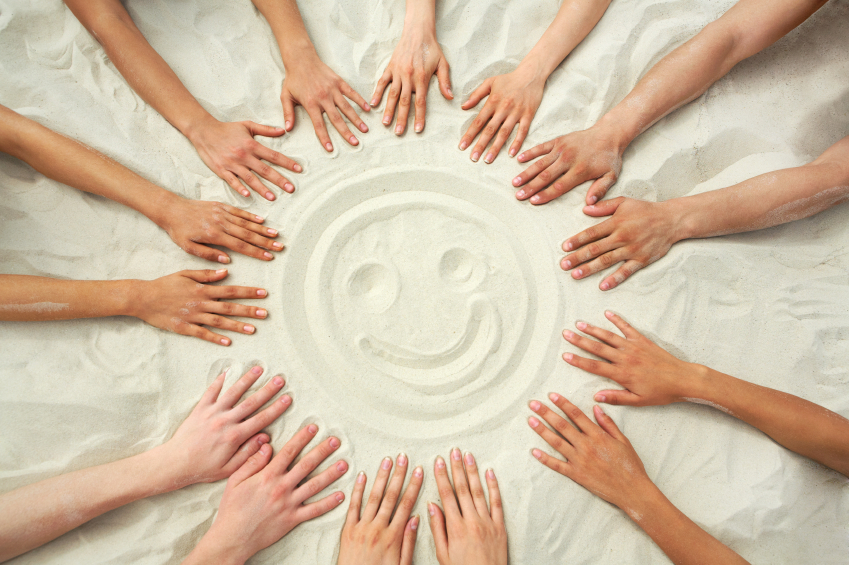 